АДМИНИСТРАЦИЯ МУНИЦИПАЛЬНОГО  ОБРАЗОВАНИЯНАЗИЕВСКОЕ ГОРОДСКОЕ ПОСЕЛЕНИЕКИРОВСКОГО МУНИЦИПАЛЬНОГО РАЙОНА ЛЕНИНГРАДСКОЙ ОБЛАСТИП О С Т А Н О В Л Е Н И Еот 01 апреля 2022 года № 52Об утверждении Перечня должностных лиц администрации муниципального образования Назиевское городское поселение Кировского муниципального района Ленинградской области,  уполномоченных составлять протоколы об административных правонарушениях Руководствуясь областным законом Ленинградской области «О внесении изменений в областной закон «Об административных правонарушениях»  от 11 марта 2022 года № 22-оз»:1. Утвердить Перечень должностных лиц администрации муниципального образования  Назиевское городское поселение Кировского муниципального района Ленинградской области, уполномоченных составлять протоколы об административных правонарушениях, согласно приложению к настоящему постановлению.2. Признать утратившим силу постановление администрации от 06.04.2021 № 61  «Об утверждении  Перечня должностных лиц администрации муниципального образования  Назиевское городское поселение Кировского муниципального района Ленинградской области, уполномоченных составлять протоколы об административных правонарушениях».3.   Опубликовать настоящее постановление в газете «НазиевскийВестник»   и на  официальном информационном сайте администрации МО Назиевское городское поселение   в сети «Интернет» (http://nazia.lenobl.ru/).4. Настоящее Постановление вступает в силу со дня его официального опубликования.Заместитель главы администрации                                                      С.П. БасковРазослано: дело; прокуратура; административная комиссия Кировского муниципального района; должностные лица, уполномоченные составлять протоколыУТВЕРЖДЕНпостановлением администрацииМО Назиевское городское поселениеот 01 апреля 2022 года № 52 (приложение)Переченьдолжностных лиц администрации  муниципального образования Назиевское городское поселение Кировского муниципального района Ленинградской области,  уполномоченных составлять протоколы об административных правонарушениях Категория должностных лиц, уполномоченных составлять протоколы об административных правонарушенияхСтатья Областного закона Ленинградской области от 02.07.2003 года № 47-оз «Об административных правонарушениях»Глава администрации;Заместитель главы администрацииСтатьи 2.2;2.6; 2.10; 2.101;2.102; 2.103;2.11;2.12; 2.13;3.2  ( в отношении цен, регулируемых органами местного самоуправления);  3.3; 3.5;  3.5-1; 3.7;  4.2; 4.3;  4.4; 4.5; 4.6; 4.61;  4.7; 4.8; 4.9; 4.10; 4.11; 4.12; 4.13 (в отношении автомобильных дорого общего пользования местного значения); 4.14; 4.15;7.2; 7.21; 7.6; 8.1(в отношении предоставления муниципальных услуг); 9.1Ведущий специалист администрации, в соответствии с должностными обязанностями  осуществляющий регулирование в сфере жилищно-коммунального хозяйства,  благоустройства, в сфере землепользования и застройкиСтатьи 2.2; 2.6;  4.2; 4.3;  4.4; 4.5; 4.6; 4.61; 4.7; 4.8; 4.9; 4.10; 4.11; 4.12;  4.13 (в отношении автомобильных дорог общего пользования местного значения); 4.14;4.15; 9.1Ведущий специалист администрации, в соответствии с должностными обязанностями  осуществляющий регулирование в  сфере управления муниципальным имуществом; в сфере торговли, качества товаров и защиты прав потребителейСтатьи 3.2 (в отношении цен, регулируемых органами местного самоуправления);  3.3; 3.5; 3.5-1;  3.7;Ведущий специалист администрации, в соответствии с должностными обязанностями, уполномоченный на осуществление муниципального контроляСтатьи 2.2; 2.6;2.12;2.13; 3.3; 4.2; 4.3;  4.4; 4.5; 4.6; 4.61; 4.7; 4.8; 4.9; 4.10; 4.11; 4.12;  4.13 (в отношении автомобильных дорог общего пользования местного значения); 4.14;4.15.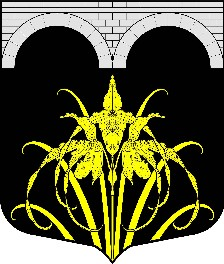 